第一项：产品识别和责任公司                                                    第一项：产品识别和责任公司                                                    第一项：产品识别和责任公司                                                    第一项：产品识别和责任公司                                                    第一项：产品识别和责任公司                                                    第一项：产品识别和责任公司                                                    第一项：产品识别和责任公司                                                    第一项：产品识别和责任公司                                                    第一项：产品识别和责任公司                                                    第一项：产品识别和责任公司                                                    第一项：产品识别和责任公司                                                    第一项：产品识别和责任公司                                                    第一项：产品识别和责任公司                                                    第一项：产品识别和责任公司                                                    1.1产品识别1.1产品识别1.1产品识别1.1产品识别1.1产品识别1.1产品识别1.1产品识别1.1产品识别1.1产品识别1.1产品识别1.1产品识别1.1产品识别1.1产品识别1.1产品识别产品名称：产品名称：产品名称：产品名称：硅酸盐水泥硅酸盐水泥硅酸盐水泥硅酸盐水泥硅酸盐水泥硅酸盐水泥硅酸盐水泥硅酸盐水泥硅酸盐水泥硅酸盐水泥产品识别：产品识别：产品识别：产品识别：白色硅酸盐水泥，白色硅酸盐石灰石水泥，白色混合水泥白色硅酸盐水泥，白色硅酸盐石灰石水泥，白色混合水泥白色硅酸盐水泥，白色硅酸盐石灰石水泥，白色混合水泥白色硅酸盐水泥，白色硅酸盐石灰石水泥，白色混合水泥白色硅酸盐水泥，白色硅酸盐石灰石水泥，白色混合水泥白色硅酸盐水泥，白色硅酸盐石灰石水泥，白色混合水泥白色硅酸盐水泥，白色硅酸盐石灰石水泥，白色混合水泥白色硅酸盐水泥，白色硅酸盐石灰石水泥，白色混合水泥白色硅酸盐水泥，白色硅酸盐石灰石水泥，白色混合水泥白色硅酸盐水泥，白色硅酸盐石灰石水泥，白色混合水泥1.2本产品及其混合物相关用途和使用建议1.2本产品及其混合物相关用途和使用建议1.2本产品及其混合物相关用途和使用建议1.2本产品及其混合物相关用途和使用建议1.2本产品及其混合物相关用途和使用建议1.2本产品及其混合物相关用途和使用建议1.2本产品及其混合物相关用途和使用建议1.2本产品及其混合物相关用途和使用建议1.2本产品及其混合物相关用途和使用建议1.2本产品及其混合物相关用途和使用建议1.2本产品及其混合物相关用途和使用建议1.2本产品及其混合物相关用途和使用建议1.2本产品及其混合物相关用途和使用建议1.2本产品及其混合物相关用途和使用建议应用：应用：应用：应用：自然聚合物、人工聚合物的粘结剂，如沙、砾石和卵石；生产砂浆、石膏和混凝土。自然聚合物、人工聚合物的粘结剂，如沙、砾石和卵石；生产砂浆、石膏和混凝土。自然聚合物、人工聚合物的粘结剂，如沙、砾石和卵石；生产砂浆、石膏和混凝土。自然聚合物、人工聚合物的粘结剂，如沙、砾石和卵石；生产砂浆、石膏和混凝土。自然聚合物、人工聚合物的粘结剂，如沙、砾石和卵石；生产砂浆、石膏和混凝土。自然聚合物、人工聚合物的粘结剂，如沙、砾石和卵石；生产砂浆、石膏和混凝土。自然聚合物、人工聚合物的粘结剂，如沙、砾石和卵石；生产砂浆、石膏和混凝土。自然聚合物、人工聚合物的粘结剂，如沙、砾石和卵石；生产砂浆、石膏和混凝土。自然聚合物、人工聚合物的粘结剂，如沙、砾石和卵石；生产砂浆、石膏和混凝土。自然聚合物、人工聚合物的粘结剂，如沙、砾石和卵石；生产砂浆、石膏和混凝土。1.3安全数据表供应商的详细信息1.3安全数据表供应商的详细信息1.3安全数据表供应商的详细信息1.3安全数据表供应商的详细信息1.3安全数据表供应商的详细信息1.3安全数据表供应商的详细信息1.3安全数据表供应商的详细信息1.3安全数据表供应商的详细信息1.3安全数据表供应商的详细信息1.3安全数据表供应商的详细信息1.3安全数据表供应商的详细信息1.3安全数据表供应商的详细信息1.3安全数据表供应商的详细信息1.3安全数据表供应商的详细信息供应商：供应商：供应商：供应商：江西银杉白水泥有限公司地址：江西省吉安市安福县工业园振兴大道旁电话: 0796-7636266传真: 0796-7635777邮箱：ysbsn123@163.com官网：www.jxsdh.com江西银杉白水泥有限公司地址：江西省吉安市安福县工业园振兴大道旁电话: 0796-7636266传真: 0796-7635777邮箱：ysbsn123@163.com官网：www.jxsdh.com江西银杉白水泥有限公司地址：江西省吉安市安福县工业园振兴大道旁电话: 0796-7636266传真: 0796-7635777邮箱：ysbsn123@163.com官网：www.jxsdh.com江西银杉白水泥有限公司地址：江西省吉安市安福县工业园振兴大道旁电话: 0796-7636266传真: 0796-7635777邮箱：ysbsn123@163.com官网：www.jxsdh.com江西银杉白水泥有限公司地址：江西省吉安市安福县工业园振兴大道旁电话: 0796-7636266传真: 0796-7635777邮箱：ysbsn123@163.com官网：www.jxsdh.com江西银杉白水泥有限公司地址：江西省吉安市安福县工业园振兴大道旁电话: 0796-7636266传真: 0796-7635777邮箱：ysbsn123@163.com官网：www.jxsdh.com江西银杉白水泥有限公司地址：江西省吉安市安福县工业园振兴大道旁电话: 0796-7636266传真: 0796-7635777邮箱：ysbsn123@163.com官网：www.jxsdh.com江西银杉白水泥有限公司地址：江西省吉安市安福县工业园振兴大道旁电话: 0796-7636266传真: 0796-7635777邮箱：ysbsn123@163.com官网：www.jxsdh.com江西银杉白水泥有限公司地址：江西省吉安市安福县工业园振兴大道旁电话: 0796-7636266传真: 0796-7635777邮箱：ysbsn123@163.com官网：www.jxsdh.com江西银杉白水泥有限公司地址：江西省吉安市安福县工业园振兴大道旁电话: 0796-7636266传真: 0796-7635777邮箱：ysbsn123@163.com官网：www.jxsdh.com责任联系邮箱：责任联系邮箱：责任联系邮箱：责任联系邮箱：ysbsn123@163.comysbsn123@163.comysbsn123@163.comysbsn123@163.comysbsn123@163.comysbsn123@163.comysbsn123@163.comysbsn123@163.comysbsn123@163.comysbsn123@163.com1.4紧急电话号码 1.4紧急电话号码 1.4紧急电话号码 1.4紧急电话号码 1.4紧急电话号码 1.4紧急电话号码 1.4紧急电话号码 1.4紧急电话号码 1.4紧急电话号码 1.4紧急电话号码 1.4紧急电话号码 1.4紧急电话号码 1.4紧急电话号码 1.4紧急电话号码 紧急电话号码：紧急电话号码：紧急电话号码：紧急电话号码：0796-76362660796-76362660796-76362660796-76362660796-76362660796-76362660796-76362660796-76362660796-76362660796-7636266第二项：危险源识别                                              第二项：危险源识别                                              第二项：危险源识别                                              第二项：危险源识别                                              第二项：危险源识别                                              第二项：危险源识别                                              第二项：危险源识别                                              第二项：危险源识别                                              第二项：危险源识别                                              第二项：危险源识别                                              第二项：危险源识别                                              第二项：危险源识别                                              第二项：危险源识别                                              第二项：危险源识别                                              2.1 本产品及其混合物危险类别2.1 本产品及其混合物危险类别2.1 本产品及其混合物危险类别2.1 本产品及其混合物危险类别2.1 本产品及其混合物危险类别2.1 本产品及其混合物危险类别2.1 本产品及其混合物危险类别2.1 本产品及其混合物危险类别2.1 本产品及其混合物危险类别2.1 本产品及其混合物危险类别2.1 本产品及其混合物危险类别2.1 本产品及其混合物危险类别2.1 本产品及其混合物危险类别2.1 本产品及其混合物危险类别本产品归类为：本产品归类为：本产品归类为：本产品归类为：本产品归类为：本产品归类为：本产品归类为：本产品归类为：本产品归类为：本产品归类为：本产品归类为：本产品归类为：本产品归类为：本产品归类为：GHS：GHS：GHS：GHS：眼睛危害1;H318 – 皮肤刺激2;H315 – 呼吸道刺激3;H335 眼睛危害1;H318 – 皮肤刺激2;H315 – 呼吸道刺激3;H335 眼睛危害1;H318 – 皮肤刺激2;H315 – 呼吸道刺激3;H335 眼睛危害1;H318 – 皮肤刺激2;H315 – 呼吸道刺激3;H335 眼睛危害1;H318 – 皮肤刺激2;H315 – 呼吸道刺激3;H335 眼睛危害1;H318 – 皮肤刺激2;H315 – 呼吸道刺激3;H335 眼睛危害1;H318 – 皮肤刺激2;H315 – 呼吸道刺激3;H335 眼睛危害1;H318 – 皮肤刺激2;H315 – 呼吸道刺激3;H335 眼睛危害1;H318 – 皮肤刺激2;H315 – 呼吸道刺激3;H335 眼睛危害1;H318 – 皮肤刺激2;H315 – 呼吸道刺激3;H335 健康危害：健康危害：健康危害：健康危害：粉尘会刺激喉咙、呼吸系统并引起咳嗽。经常长时间吸入粉尘会增加肺部患病的风险。粉尘或飞溅的混合物可能会导致眼部永久性损伤。粉尘对湿润皮肤有刺激性作用，长期接触湿水泥或者其混合物可能引起烧伤。粉尘会刺激喉咙、呼吸系统并引起咳嗽。经常长时间吸入粉尘会增加肺部患病的风险。粉尘或飞溅的混合物可能会导致眼部永久性损伤。粉尘对湿润皮肤有刺激性作用，长期接触湿水泥或者其混合物可能引起烧伤。粉尘会刺激喉咙、呼吸系统并引起咳嗽。经常长时间吸入粉尘会增加肺部患病的风险。粉尘或飞溅的混合物可能会导致眼部永久性损伤。粉尘对湿润皮肤有刺激性作用，长期接触湿水泥或者其混合物可能引起烧伤。粉尘会刺激喉咙、呼吸系统并引起咳嗽。经常长时间吸入粉尘会增加肺部患病的风险。粉尘或飞溅的混合物可能会导致眼部永久性损伤。粉尘对湿润皮肤有刺激性作用，长期接触湿水泥或者其混合物可能引起烧伤。粉尘会刺激喉咙、呼吸系统并引起咳嗽。经常长时间吸入粉尘会增加肺部患病的风险。粉尘或飞溅的混合物可能会导致眼部永久性损伤。粉尘对湿润皮肤有刺激性作用，长期接触湿水泥或者其混合物可能引起烧伤。粉尘会刺激喉咙、呼吸系统并引起咳嗽。经常长时间吸入粉尘会增加肺部患病的风险。粉尘或飞溅的混合物可能会导致眼部永久性损伤。粉尘对湿润皮肤有刺激性作用，长期接触湿水泥或者其混合物可能引起烧伤。粉尘会刺激喉咙、呼吸系统并引起咳嗽。经常长时间吸入粉尘会增加肺部患病的风险。粉尘或飞溅的混合物可能会导致眼部永久性损伤。粉尘对湿润皮肤有刺激性作用，长期接触湿水泥或者其混合物可能引起烧伤。粉尘会刺激喉咙、呼吸系统并引起咳嗽。经常长时间吸入粉尘会增加肺部患病的风险。粉尘或飞溅的混合物可能会导致眼部永久性损伤。粉尘对湿润皮肤有刺激性作用，长期接触湿水泥或者其混合物可能引起烧伤。粉尘会刺激喉咙、呼吸系统并引起咳嗽。经常长时间吸入粉尘会增加肺部患病的风险。粉尘或飞溅的混合物可能会导致眼部永久性损伤。粉尘对湿润皮肤有刺激性作用，长期接触湿水泥或者其混合物可能引起烧伤。粉尘会刺激喉咙、呼吸系统并引起咳嗽。经常长时间吸入粉尘会增加肺部患病的风险。粉尘或飞溅的混合物可能会导致眼部永久性损伤。粉尘对湿润皮肤有刺激性作用，长期接触湿水泥或者其混合物可能引起烧伤。环境危害：环境危害：环境危害：环境危害：产品使用过程中的扬尘可能造成局部环境污染。产品使用过程中的扬尘可能造成局部环境污染。产品使用过程中的扬尘可能造成局部环境污染。产品使用过程中的扬尘可能造成局部环境污染。产品使用过程中的扬尘可能造成局部环境污染。产品使用过程中的扬尘可能造成局部环境污染。产品使用过程中的扬尘可能造成局部环境污染。产品使用过程中的扬尘可能造成局部环境污染。产品使用过程中的扬尘可能造成局部环境污染。产品使用过程中的扬尘可能造成局部环境污染。2.2标记要素2.2标记要素2.2标记要素2.2标记要素2.2标记要素2.2标记要素2.2标记要素2.2标记要素2.2标记要素2.2标记要素2.2标记要素2.2标记要素2.2标记要素2.2标记要素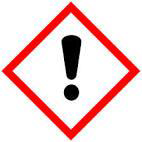 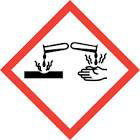                                   危险                                   危险                                   危险                                   危险                                   危险                                   危险                                   危险                                   危险                                   危险                                   危险                                   危险                                   危险                                   危险                                   危险 H315 H315 H315 H315 引起皮肤刺激。引起皮肤刺激。引起皮肤刺激。引起皮肤刺激。引起皮肤刺激。引起皮肤刺激。引起皮肤刺激。引起皮肤刺激。引起皮肤刺激。引起皮肤刺激。H318 H318 H318 H318 造成眼睛严重损伤。造成眼睛严重损伤。造成眼睛严重损伤。造成眼睛严重损伤。造成眼睛严重损伤。造成眼睛严重损伤。造成眼睛严重损伤。造成眼睛严重损伤。造成眼睛严重损伤。造成眼睛严重损伤。H335 H335 H335 H335 可能引起呼吸道刺激。可能引起呼吸道刺激。可能引起呼吸道刺激。可能引起呼吸道刺激。可能引起呼吸道刺激。可能引起呼吸道刺激。可能引起呼吸道刺激。可能引起呼吸道刺激。可能引起呼吸道刺激。可能引起呼吸道刺激。P260 P260 P260 P260 避免吸入粉尘。避免吸入粉尘。避免吸入粉尘。避免吸入粉尘。避免吸入粉尘。避免吸入粉尘。避免吸入粉尘。避免吸入粉尘。避免吸入粉尘。避免吸入粉尘。P280 P280 P280 P280 戴防护手套、防护眼镜或防护面罩。戴防护手套、防护眼镜或防护面罩。戴防护手套、防护眼镜或防护面罩。戴防护手套、防护眼镜或防护面罩。戴防护手套、防护眼镜或防护面罩。戴防护手套、防护眼镜或防护面罩。戴防护手套、防护眼镜或防护面罩。戴防护手套、防护眼镜或防护面罩。戴防护手套、防护眼镜或防护面罩。P305/351/338 P305/351/338 P305/351/338 P305/351/338 如果进入眼睛，小心冲洗几分钟；如戴隐形眼镜且方便取出，取出隐形眼镜，继续冲洗。如果进入眼睛，小心冲洗几分钟；如戴隐形眼镜且方便取出，取出隐形眼镜，继续冲洗。如果进入眼睛，小心冲洗几分钟；如戴隐形眼镜且方便取出，取出隐形眼镜，继续冲洗。如果进入眼睛，小心冲洗几分钟；如戴隐形眼镜且方便取出，取出隐形眼镜，继续冲洗。如果进入眼睛，小心冲洗几分钟；如戴隐形眼镜且方便取出，取出隐形眼镜，继续冲洗。如果进入眼睛，小心冲洗几分钟；如戴隐形眼镜且方便取出，取出隐形眼镜，继续冲洗。如果进入眼睛，小心冲洗几分钟；如戴隐形眼镜且方便取出，取出隐形眼镜，继续冲洗。如果进入眼睛，小心冲洗几分钟；如戴隐形眼镜且方便取出，取出隐形眼镜，继续冲洗。如果进入眼睛，小心冲洗几分钟；如戴隐形眼镜且方便取出，取出隐形眼镜，继续冲洗。P313 P313 P313 P313 求医就诊。求医就诊。求医就诊。求医就诊。求医就诊。求医就诊。求医就诊。求医就诊。求医就诊。P501 P501 P501 P501 按照当地规定处理包装容器和残留物。成分：氧化钙，当与水混合时，会形成对皮肤眼睛有腐蚀性作用的氢氧化钙。按照当地规定处理包装容器和残留物。成分：氧化钙，当与水混合时，会形成对皮肤眼睛有腐蚀性作用的氢氧化钙。按照当地规定处理包装容器和残留物。成分：氧化钙，当与水混合时，会形成对皮肤眼睛有腐蚀性作用的氢氧化钙。按照当地规定处理包装容器和残留物。成分：氧化钙，当与水混合时，会形成对皮肤眼睛有腐蚀性作用的氢氧化钙。按照当地规定处理包装容器和残留物。成分：氧化钙，当与水混合时，会形成对皮肤眼睛有腐蚀性作用的氢氧化钙。按照当地规定处理包装容器和残留物。成分：氧化钙，当与水混合时，会形成对皮肤眼睛有腐蚀性作用的氢氧化钙。按照当地规定处理包装容器和残留物。成分：氧化钙，当与水混合时，会形成对皮肤眼睛有腐蚀性作用的氢氧化钙。按照当地规定处理包装容器和残留物。成分：氧化钙，当与水混合时，会形成对皮肤眼睛有腐蚀性作用的氢氧化钙。按照当地规定处理包装容器和残留物。成分：氧化钙，当与水混合时，会形成对皮肤眼睛有腐蚀性作用的氢氧化钙。2.3其他危害2.3其他危害2.3其他危害2.3其他危害2.3其他危害2.3其他危害2.3其他危害2.3其他危害2.3其他危害2.3其他危害2.3其他危害2.3其他危害2.3其他危害其他危害：其他危害：其他危害：其他危害：无无无无无无无无无第三项：成分/组成信息                                         第三项：成分/组成信息                                         第三项：成分/组成信息                                         第三项：成分/组成信息                                         第三项：成分/组成信息                                         第三项：成分/组成信息                                         第三项：成分/组成信息                                         第三项：成分/组成信息                                         第三项：成分/组成信息                                         第三项：成分/组成信息                                         第三项：成分/组成信息                                         第三项：成分/组成信息                                         第三项：成分/组成信息                                         第三项：成分/组成信息                                         3.1 混合物3.1 混合物3.1 混合物3.1 混合物3.1 混合物3.1 混合物3.1 混合物3.1 混合物3.1 混合物3.1 混合物3.1 混合物3.1 混合物3.1 混合物3.1 混合物产品成分：硅酸盐水泥水泥熟料的主要成分如下：3CaO.SiO2           硅酸三钙     60-70%       CAS#12168-85-3       2CaO.SiO2           硅酸二钙     15-25%       CAS#10034-77-23CaO.Al2O3          铝酸三钙     5-15           CAS#12042-78-34CaO.Al2O3. Fe2O3   铁铝酸四钙   0.3-0.4%      CAS#12068-35-8产品是由磨细至合适细度的白色硅酸盐水泥熟料与少量的石膏（二水硫酸钙）和石粉石混合粉磨而成。各组分材料的比例为：P.W52.5级水泥：水泥熟料占85-90%，石膏：4.0-5.0%，石粉石：5-10%；P.W42.5级水泥：水泥熟料占70-84%，石膏：4.0-5.0%，石粉石：11-25%；P.W32.5级水泥：水泥熟料占60-69%，石膏：4.0-5.0%，石粉石：26-35%。其中：石膏成分：CaSO4.2H2O     CAS#7778-18-9(CAS#13397-24-5)石粉石成分：CaCO3        CAS#1317-65-3产品成分：硅酸盐水泥水泥熟料的主要成分如下：3CaO.SiO2           硅酸三钙     60-70%       CAS#12168-85-3       2CaO.SiO2           硅酸二钙     15-25%       CAS#10034-77-23CaO.Al2O3          铝酸三钙     5-15           CAS#12042-78-34CaO.Al2O3. Fe2O3   铁铝酸四钙   0.3-0.4%      CAS#12068-35-8产品是由磨细至合适细度的白色硅酸盐水泥熟料与少量的石膏（二水硫酸钙）和石粉石混合粉磨而成。各组分材料的比例为：P.W52.5级水泥：水泥熟料占85-90%，石膏：4.0-5.0%，石粉石：5-10%；P.W42.5级水泥：水泥熟料占70-84%，石膏：4.0-5.0%，石粉石：11-25%；P.W32.5级水泥：水泥熟料占60-69%，石膏：4.0-5.0%，石粉石：26-35%。其中：石膏成分：CaSO4.2H2O     CAS#7778-18-9(CAS#13397-24-5)石粉石成分：CaCO3        CAS#1317-65-3产品成分：硅酸盐水泥水泥熟料的主要成分如下：3CaO.SiO2           硅酸三钙     60-70%       CAS#12168-85-3       2CaO.SiO2           硅酸二钙     15-25%       CAS#10034-77-23CaO.Al2O3          铝酸三钙     5-15           CAS#12042-78-34CaO.Al2O3. Fe2O3   铁铝酸四钙   0.3-0.4%      CAS#12068-35-8产品是由磨细至合适细度的白色硅酸盐水泥熟料与少量的石膏（二水硫酸钙）和石粉石混合粉磨而成。各组分材料的比例为：P.W52.5级水泥：水泥熟料占85-90%，石膏：4.0-5.0%，石粉石：5-10%；P.W42.5级水泥：水泥熟料占70-84%，石膏：4.0-5.0%，石粉石：11-25%；P.W32.5级水泥：水泥熟料占60-69%，石膏：4.0-5.0%，石粉石：26-35%。其中：石膏成分：CaSO4.2H2O     CAS#7778-18-9(CAS#13397-24-5)石粉石成分：CaCO3        CAS#1317-65-3产品成分：硅酸盐水泥水泥熟料的主要成分如下：3CaO.SiO2           硅酸三钙     60-70%       CAS#12168-85-3       2CaO.SiO2           硅酸二钙     15-25%       CAS#10034-77-23CaO.Al2O3          铝酸三钙     5-15           CAS#12042-78-34CaO.Al2O3. Fe2O3   铁铝酸四钙   0.3-0.4%      CAS#12068-35-8产品是由磨细至合适细度的白色硅酸盐水泥熟料与少量的石膏（二水硫酸钙）和石粉石混合粉磨而成。各组分材料的比例为：P.W52.5级水泥：水泥熟料占85-90%，石膏：4.0-5.0%，石粉石：5-10%；P.W42.5级水泥：水泥熟料占70-84%，石膏：4.0-5.0%，石粉石：11-25%；P.W32.5级水泥：水泥熟料占60-69%，石膏：4.0-5.0%，石粉石：26-35%。其中：石膏成分：CaSO4.2H2O     CAS#7778-18-9(CAS#13397-24-5)石粉石成分：CaCO3        CAS#1317-65-3产品成分：硅酸盐水泥水泥熟料的主要成分如下：3CaO.SiO2           硅酸三钙     60-70%       CAS#12168-85-3       2CaO.SiO2           硅酸二钙     15-25%       CAS#10034-77-23CaO.Al2O3          铝酸三钙     5-15           CAS#12042-78-34CaO.Al2O3. Fe2O3   铁铝酸四钙   0.3-0.4%      CAS#12068-35-8产品是由磨细至合适细度的白色硅酸盐水泥熟料与少量的石膏（二水硫酸钙）和石粉石混合粉磨而成。各组分材料的比例为：P.W52.5级水泥：水泥熟料占85-90%，石膏：4.0-5.0%，石粉石：5-10%；P.W42.5级水泥：水泥熟料占70-84%，石膏：4.0-5.0%，石粉石：11-25%；P.W32.5级水泥：水泥熟料占60-69%，石膏：4.0-5.0%，石粉石：26-35%。其中：石膏成分：CaSO4.2H2O     CAS#7778-18-9(CAS#13397-24-5)石粉石成分：CaCO3        CAS#1317-65-3产品成分：硅酸盐水泥水泥熟料的主要成分如下：3CaO.SiO2           硅酸三钙     60-70%       CAS#12168-85-3       2CaO.SiO2           硅酸二钙     15-25%       CAS#10034-77-23CaO.Al2O3          铝酸三钙     5-15           CAS#12042-78-34CaO.Al2O3. Fe2O3   铁铝酸四钙   0.3-0.4%      CAS#12068-35-8产品是由磨细至合适细度的白色硅酸盐水泥熟料与少量的石膏（二水硫酸钙）和石粉石混合粉磨而成。各组分材料的比例为：P.W52.5级水泥：水泥熟料占85-90%，石膏：4.0-5.0%，石粉石：5-10%；P.W42.5级水泥：水泥熟料占70-84%，石膏：4.0-5.0%，石粉石：11-25%；P.W32.5级水泥：水泥熟料占60-69%，石膏：4.0-5.0%，石粉石：26-35%。其中：石膏成分：CaSO4.2H2O     CAS#7778-18-9(CAS#13397-24-5)石粉石成分：CaCO3        CAS#1317-65-3产品成分：硅酸盐水泥水泥熟料的主要成分如下：3CaO.SiO2           硅酸三钙     60-70%       CAS#12168-85-3       2CaO.SiO2           硅酸二钙     15-25%       CAS#10034-77-23CaO.Al2O3          铝酸三钙     5-15           CAS#12042-78-34CaO.Al2O3. Fe2O3   铁铝酸四钙   0.3-0.4%      CAS#12068-35-8产品是由磨细至合适细度的白色硅酸盐水泥熟料与少量的石膏（二水硫酸钙）和石粉石混合粉磨而成。各组分材料的比例为：P.W52.5级水泥：水泥熟料占85-90%，石膏：4.0-5.0%，石粉石：5-10%；P.W42.5级水泥：水泥熟料占70-84%，石膏：4.0-5.0%，石粉石：11-25%；P.W32.5级水泥：水泥熟料占60-69%，石膏：4.0-5.0%，石粉石：26-35%。其中：石膏成分：CaSO4.2H2O     CAS#7778-18-9(CAS#13397-24-5)石粉石成分：CaCO3        CAS#1317-65-3产品成分：硅酸盐水泥水泥熟料的主要成分如下：3CaO.SiO2           硅酸三钙     60-70%       CAS#12168-85-3       2CaO.SiO2           硅酸二钙     15-25%       CAS#10034-77-23CaO.Al2O3          铝酸三钙     5-15           CAS#12042-78-34CaO.Al2O3. Fe2O3   铁铝酸四钙   0.3-0.4%      CAS#12068-35-8产品是由磨细至合适细度的白色硅酸盐水泥熟料与少量的石膏（二水硫酸钙）和石粉石混合粉磨而成。各组分材料的比例为：P.W52.5级水泥：水泥熟料占85-90%，石膏：4.0-5.0%，石粉石：5-10%；P.W42.5级水泥：水泥熟料占70-84%，石膏：4.0-5.0%，石粉石：11-25%；P.W32.5级水泥：水泥熟料占60-69%，石膏：4.0-5.0%，石粉石：26-35%。其中：石膏成分：CaSO4.2H2O     CAS#7778-18-9(CAS#13397-24-5)石粉石成分：CaCO3        CAS#1317-65-3产品成分：硅酸盐水泥水泥熟料的主要成分如下：3CaO.SiO2           硅酸三钙     60-70%       CAS#12168-85-3       2CaO.SiO2           硅酸二钙     15-25%       CAS#10034-77-23CaO.Al2O3          铝酸三钙     5-15           CAS#12042-78-34CaO.Al2O3. Fe2O3   铁铝酸四钙   0.3-0.4%      CAS#12068-35-8产品是由磨细至合适细度的白色硅酸盐水泥熟料与少量的石膏（二水硫酸钙）和石粉石混合粉磨而成。各组分材料的比例为：P.W52.5级水泥：水泥熟料占85-90%，石膏：4.0-5.0%，石粉石：5-10%；P.W42.5级水泥：水泥熟料占70-84%，石膏：4.0-5.0%，石粉石：11-25%；P.W32.5级水泥：水泥熟料占60-69%，石膏：4.0-5.0%，石粉石：26-35%。其中：石膏成分：CaSO4.2H2O     CAS#7778-18-9(CAS#13397-24-5)石粉石成分：CaCO3        CAS#1317-65-3产品成分：硅酸盐水泥水泥熟料的主要成分如下：3CaO.SiO2           硅酸三钙     60-70%       CAS#12168-85-3       2CaO.SiO2           硅酸二钙     15-25%       CAS#10034-77-23CaO.Al2O3          铝酸三钙     5-15           CAS#12042-78-34CaO.Al2O3. Fe2O3   铁铝酸四钙   0.3-0.4%      CAS#12068-35-8产品是由磨细至合适细度的白色硅酸盐水泥熟料与少量的石膏（二水硫酸钙）和石粉石混合粉磨而成。各组分材料的比例为：P.W52.5级水泥：水泥熟料占85-90%，石膏：4.0-5.0%，石粉石：5-10%；P.W42.5级水泥：水泥熟料占70-84%，石膏：4.0-5.0%，石粉石：11-25%；P.W32.5级水泥：水泥熟料占60-69%，石膏：4.0-5.0%，石粉石：26-35%。其中：石膏成分：CaSO4.2H2O     CAS#7778-18-9(CAS#13397-24-5)石粉石成分：CaCO3        CAS#1317-65-3产品成分：硅酸盐水泥水泥熟料的主要成分如下：3CaO.SiO2           硅酸三钙     60-70%       CAS#12168-85-3       2CaO.SiO2           硅酸二钙     15-25%       CAS#10034-77-23CaO.Al2O3          铝酸三钙     5-15           CAS#12042-78-34CaO.Al2O3. Fe2O3   铁铝酸四钙   0.3-0.4%      CAS#12068-35-8产品是由磨细至合适细度的白色硅酸盐水泥熟料与少量的石膏（二水硫酸钙）和石粉石混合粉磨而成。各组分材料的比例为：P.W52.5级水泥：水泥熟料占85-90%，石膏：4.0-5.0%，石粉石：5-10%；P.W42.5级水泥：水泥熟料占70-84%，石膏：4.0-5.0%，石粉石：11-25%；P.W32.5级水泥：水泥熟料占60-69%，石膏：4.0-5.0%，石粉石：26-35%。其中：石膏成分：CaSO4.2H2O     CAS#7778-18-9(CAS#13397-24-5)石粉石成分：CaCO3        CAS#1317-65-3产品成分：硅酸盐水泥水泥熟料的主要成分如下：3CaO.SiO2           硅酸三钙     60-70%       CAS#12168-85-3       2CaO.SiO2           硅酸二钙     15-25%       CAS#10034-77-23CaO.Al2O3          铝酸三钙     5-15           CAS#12042-78-34CaO.Al2O3. Fe2O3   铁铝酸四钙   0.3-0.4%      CAS#12068-35-8产品是由磨细至合适细度的白色硅酸盐水泥熟料与少量的石膏（二水硫酸钙）和石粉石混合粉磨而成。各组分材料的比例为：P.W52.5级水泥：水泥熟料占85-90%，石膏：4.0-5.0%，石粉石：5-10%；P.W42.5级水泥：水泥熟料占70-84%，石膏：4.0-5.0%，石粉石：11-25%；P.W32.5级水泥：水泥熟料占60-69%，石膏：4.0-5.0%，石粉石：26-35%。其中：石膏成分：CaSO4.2H2O     CAS#7778-18-9(CAS#13397-24-5)石粉石成分：CaCO3        CAS#1317-65-3产品成分：硅酸盐水泥水泥熟料的主要成分如下：3CaO.SiO2           硅酸三钙     60-70%       CAS#12168-85-3       2CaO.SiO2           硅酸二钙     15-25%       CAS#10034-77-23CaO.Al2O3          铝酸三钙     5-15           CAS#12042-78-34CaO.Al2O3. Fe2O3   铁铝酸四钙   0.3-0.4%      CAS#12068-35-8产品是由磨细至合适细度的白色硅酸盐水泥熟料与少量的石膏（二水硫酸钙）和石粉石混合粉磨而成。各组分材料的比例为：P.W52.5级水泥：水泥熟料占85-90%，石膏：4.0-5.0%，石粉石：5-10%；P.W42.5级水泥：水泥熟料占70-84%，石膏：4.0-5.0%，石粉石：11-25%；P.W32.5级水泥：水泥熟料占60-69%，石膏：4.0-5.0%，石粉石：26-35%。其中：石膏成分：CaSO4.2H2O     CAS#7778-18-9(CAS#13397-24-5)石粉石成分：CaCO3        CAS#1317-65-3产品成分：硅酸盐水泥水泥熟料的主要成分如下：3CaO.SiO2           硅酸三钙     60-70%       CAS#12168-85-3       2CaO.SiO2           硅酸二钙     15-25%       CAS#10034-77-23CaO.Al2O3          铝酸三钙     5-15           CAS#12042-78-34CaO.Al2O3. Fe2O3   铁铝酸四钙   0.3-0.4%      CAS#12068-35-8产品是由磨细至合适细度的白色硅酸盐水泥熟料与少量的石膏（二水硫酸钙）和石粉石混合粉磨而成。各组分材料的比例为：P.W52.5级水泥：水泥熟料占85-90%，石膏：4.0-5.0%，石粉石：5-10%；P.W42.5级水泥：水泥熟料占70-84%，石膏：4.0-5.0%，石粉石：11-25%；P.W32.5级水泥：水泥熟料占60-69%，石膏：4.0-5.0%，石粉石：26-35%。其中：石膏成分：CaSO4.2H2O     CAS#7778-18-9(CAS#13397-24-5)石粉石成分：CaCO3        CAS#1317-65-3GHS：GHS：GHS：GHS：GHS：GHS：GHS：GHS：GHS：GHS：GHS：GHS：GHS：GHS：%：CAS编号：CAS编号：EC编号： EC编号： EC编号： EC编号： REACH 注册号：化学名称：化学名称：危险分类：危险分类：备注：备注：60-100 65997-15-1 65997-15-1 266-043-4 266-043-4 266-043-4 266-043-4 - 硅酸盐水泥硅酸盐水泥呼吸道危害3;335 皮肤刺激 2;H315眼部危害 1;H318呼吸道危害3;335 皮肤刺激 2;H315眼部危害 1;H318-第四项：急救措施                                              第四项：急救措施                                              第四项：急救措施                                              第四项：急救措施                                              第四项：急救措施                                              第四项：急救措施                                              第四项：急救措施                                              第四项：急救措施                                              第四项：急救措施                                              第四项：急救措施                                              第四项：急救措施                                              第四项：急救措施                                              第四项：急救措施                                              4.1急救措施描述 4.1急救措施描述 4.1急救措施描述 4.1急救措施描述 4.1急救措施描述 4.1急救措施描述 4.1急救措施描述 4.1急救措施描述 4.1急救措施描述 4.1急救措施描述 4.1急救措施描述 4.1急救措施描述 4.1急救措施描述 吸入：吸入：吸入：吸入：请将患者移置新鲜空气处，看护时使患者保持冷静。如有不适，请携此安全说明书就医。请将患者移置新鲜空气处，看护时使患者保持冷静。如有不适，请携此安全说明书就医。请将患者移置新鲜空气处，看护时使患者保持冷静。如有不适，请携此安全说明书就医。请将患者移置新鲜空气处，看护时使患者保持冷静。如有不适，请携此安全说明书就医。请将患者移置新鲜空气处，看护时使患者保持冷静。如有不适，请携此安全说明书就医。请将患者移置新鲜空气处，看护时使患者保持冷静。如有不适，请携此安全说明书就医。请将患者移置新鲜空气处，看护时使患者保持冷静。如有不适，请携此安全说明书就医。请将患者移置新鲜空气处，看护时使患者保持冷静。如有不适，请携此安全说明书就医。请将患者移置新鲜空气处，看护时使患者保持冷静。如有不适，请携此安全说明书就医。皮肤接触：皮肤接触：皮肤接触：皮肤接触：立即脱去沾染衣物，用肥皂和清水彻底冲洗干净。如果出现皮疹,受伤或其他皮肤疾病，请携此安全说明书就医。立即脱去沾染衣物，用肥皂和清水彻底冲洗干净。如果出现皮疹,受伤或其他皮肤疾病，请携此安全说明书就医。立即脱去沾染衣物，用肥皂和清水彻底冲洗干净。如果出现皮疹,受伤或其他皮肤疾病，请携此安全说明书就医。立即脱去沾染衣物，用肥皂和清水彻底冲洗干净。如果出现皮疹,受伤或其他皮肤疾病，请携此安全说明书就医。立即脱去沾染衣物，用肥皂和清水彻底冲洗干净。如果出现皮疹,受伤或其他皮肤疾病，请携此安全说明书就医。立即脱去沾染衣物，用肥皂和清水彻底冲洗干净。如果出现皮疹,受伤或其他皮肤疾病，请携此安全说明书就医。立即脱去沾染衣物，用肥皂和清水彻底冲洗干净。如果出现皮疹,受伤或其他皮肤疾病，请携此安全说明书就医。立即脱去沾染衣物，用肥皂和清水彻底冲洗干净。如果出现皮疹,受伤或其他皮肤疾病，请携此安全说明书就医。立即脱去沾染衣物，用肥皂和清水彻底冲洗干净。如果出现皮疹,受伤或其他皮肤疾病，请携此安全说明书就医。眼睛接触： 眼睛接触： 眼睛接触： 眼睛接触： 禁止揉搓眼睛。应立刻用流动清水冲洗15分钟，张大眼睑取出隐形眼镜。如仍感刺激，携此安全说明书就医，就医途中继续用清水冲洗。禁止揉搓眼睛。应立刻用流动清水冲洗15分钟，张大眼睑取出隐形眼镜。如仍感刺激，携此安全说明书就医，就医途中继续用清水冲洗。禁止揉搓眼睛。应立刻用流动清水冲洗15分钟，张大眼睑取出隐形眼镜。如仍感刺激，携此安全说明书就医，就医途中继续用清水冲洗。禁止揉搓眼睛。应立刻用流动清水冲洗15分钟，张大眼睑取出隐形眼镜。如仍感刺激，携此安全说明书就医，就医途中继续用清水冲洗。禁止揉搓眼睛。应立刻用流动清水冲洗15分钟，张大眼睑取出隐形眼镜。如仍感刺激，携此安全说明书就医，就医途中继续用清水冲洗。禁止揉搓眼睛。应立刻用流动清水冲洗15分钟，张大眼睑取出隐形眼镜。如仍感刺激，携此安全说明书就医，就医途中继续用清水冲洗。禁止揉搓眼睛。应立刻用流动清水冲洗15分钟，张大眼睑取出隐形眼镜。如仍感刺激，携此安全说明书就医，就医途中继续用清水冲洗。禁止揉搓眼睛。应立刻用流动清水冲洗15分钟，张大眼睑取出隐形眼镜。如仍感刺激，携此安全说明书就医，就医途中继续用清水冲洗。禁止揉搓眼睛。应立刻用流动清水冲洗15分钟，张大眼睑取出隐形眼镜。如仍感刺激，携此安全说明书就医，就医途中继续用清水冲洗。食入：食入：食入：食入：立即冲洗嘴巴，并喝大量的水或牛奶，保持观察。不要催吐，如果发生呕吐，保持低头，立马携此安全说明书就医。立即冲洗嘴巴，并喝大量的水或牛奶，保持观察。不要催吐，如果发生呕吐，保持低头，立马携此安全说明书就医。立即冲洗嘴巴，并喝大量的水或牛奶，保持观察。不要催吐，如果发生呕吐，保持低头，立马携此安全说明书就医。立即冲洗嘴巴，并喝大量的水或牛奶，保持观察。不要催吐，如果发生呕吐，保持低头，立马携此安全说明书就医。立即冲洗嘴巴，并喝大量的水或牛奶，保持观察。不要催吐，如果发生呕吐，保持低头，立马携此安全说明书就医。立即冲洗嘴巴，并喝大量的水或牛奶，保持观察。不要催吐，如果发生呕吐，保持低头，立马携此安全说明书就医。立即冲洗嘴巴，并喝大量的水或牛奶，保持观察。不要催吐，如果发生呕吐，保持低头，立马携此安全说明书就医。立即冲洗嘴巴，并喝大量的水或牛奶，保持观察。不要催吐，如果发生呕吐，保持低头，立马携此安全说明书就医。立即冲洗嘴巴，并喝大量的水或牛奶，保持观察。不要催吐，如果发生呕吐，保持低头，立马携此安全说明书就医。4.2主要症状和影响（含急性和迟发效应）4.2主要症状和影响（含急性和迟发效应）4.2主要症状和影响（含急性和迟发效应）4.2主要症状和影响（含急性和迟发效应）4.2主要症状和影响（含急性和迟发效应）4.2主要症状和影响（含急性和迟发效应）4.2主要症状和影响（含急性和迟发效应）4.2主要症状和影响（含急性和迟发效应）4.2主要症状和影响（含急性和迟发效应）4.2主要症状和影响（含急性和迟发效应）4.2主要症状和影响（含急性和迟发效应）4.2主要症状和影响（含急性和迟发效应）4.2主要症状和影响（含急性和迟发效应）症状/影响：症状/影响：症状/影响：症状/影响：更多症状和影响情况详见第11项。更多症状和影响情况详见第11项。更多症状和影响情况详见第11项。更多症状和影响情况详见第11项。更多症状和影响情况详见第11项。更多症状和影响情况详见第11项。更多症状和影响情况详见第11项。更多症状和影响情况详见第11项。更多症状和影响情况详见第11项。4.3所需应急医疗和特殊处理说明4.3所需应急医疗和特殊处理说明4.3所需应急医疗和特殊处理说明4.3所需应急医疗和特殊处理说明4.3所需应急医疗和特殊处理说明4.3所需应急医疗和特殊处理说明4.3所需应急医疗和特殊处理说明4.3所需应急医疗和特殊处理说明4.3所需应急医疗和特殊处理说明4.3所需应急医疗和特殊处理说明4.3所需应急医疗和特殊处理说明4.3所需应急医疗和特殊处理说明4.3所需应急医疗和特殊处理说明医疗/应急处理方法：医疗/应急处理方法：医疗/应急处理方法：医疗/应急处理方法：未知未知未知未知未知未知未知未知未知第五项：消防措施                                              第五项：消防措施                                              第五项：消防措施                                              第五项：消防措施                                              第五项：消防措施                                              第五项：消防措施                                              第五项：消防措施                                              第五项：消防措施                                              第五项：消防措施                                              第五项：消防措施                                              第五项：消防措施                                              第五项：消防措施                                              第五项：消防措施                                              5.1灭火媒介5.1灭火媒介5.1灭火媒介5.1灭火媒介5.1灭火媒介5.1灭火媒介5.1灭火媒介5.1灭火媒介5.1灭火媒介5.1灭火媒介5.1灭火媒介5.1灭火媒介5.1灭火媒介灭火媒介：灭火媒介：灭火媒介：灭火媒介：根据当时情况和周围环境采用合适灭火媒介。根据当时情况和周围环境采用合适灭火媒介。根据当时情况和周围环境采用合适灭火媒介。根据当时情况和周围环境采用合适灭火媒介。根据当时情况和周围环境采用合适灭火媒介。根据当时情况和周围环境采用合适灭火媒介。根据当时情况和周围环境采用合适灭火媒介。根据当时情况和周围环境采用合适灭火媒介。根据当时情况和周围环境采用合适灭火媒介。5.2本产品及其混合物引起的特殊危害5.2本产品及其混合物引起的特殊危害5.2本产品及其混合物引起的特殊危害5.2本产品及其混合物引起的特殊危害5.2本产品及其混合物引起的特殊危害5.2本产品及其混合物引起的特殊危害5.2本产品及其混合物引起的特殊危害5.2本产品及其混合物引起的特殊危害5.2本产品及其混合物引起的特殊危害5.2本产品及其混合物引起的特殊危害5.2本产品及其混合物引起的特殊危害5.2本产品及其混合物引起的特殊危害5.2本产品及其混合物引起的特殊危害具体危害：具体危害：具体危害：具体危害：用于灭火的水，在与本产品接触后可能具有腐蚀性。用于灭火的水，在与本产品接触后可能具有腐蚀性。用于灭火的水，在与本产品接触后可能具有腐蚀性。用于灭火的水，在与本产品接触后可能具有腐蚀性。用于灭火的水，在与本产品接触后可能具有腐蚀性。用于灭火的水，在与本产品接触后可能具有腐蚀性。用于灭火的水，在与本产品接触后可能具有腐蚀性。用于灭火的水，在与本产品接触后可能具有腐蚀性。用于灭火的水，在与本产品接触后可能具有腐蚀性。5.3给消防员的建议5.3给消防员的建议5.3给消防员的建议5.3给消防员的建议5.3给消防员的建议5.3给消防员的建议5.3给消防员的建议5.3给消防员的建议5.3给消防员的建议5.3给消防员的建议5.3给消防员的建议5.3给消防员的建议5.3给消防员的建议消防员的保护装备：消防员的保护装备：消防员的保护装备：消防员的保护装备：消防呼吸保护器的选择: 按工作场所的一般防火措施条例选择。如灭火时要与水接触，需穿戴化学防护服。消防呼吸保护器的选择: 按工作场所的一般防火措施条例选择。如灭火时要与水接触，需穿戴化学防护服。消防呼吸保护器的选择: 按工作场所的一般防火措施条例选择。如灭火时要与水接触，需穿戴化学防护服。消防呼吸保护器的选择: 按工作场所的一般防火措施条例选择。如灭火时要与水接触，需穿戴化学防护服。消防呼吸保护器的选择: 按工作场所的一般防火措施条例选择。如灭火时要与水接触，需穿戴化学防护服。消防呼吸保护器的选择: 按工作场所的一般防火措施条例选择。如灭火时要与水接触，需穿戴化学防护服。消防呼吸保护器的选择: 按工作场所的一般防火措施条例选择。如灭火时要与水接触，需穿戴化学防护服。消防呼吸保护器的选择: 按工作场所的一般防火措施条例选择。如灭火时要与水接触，需穿戴化学防护服。消防呼吸保护器的选择: 按工作场所的一般防火措施条例选择。如灭火时要与水接触，需穿戴化学防护服。第六项: 泄露应急处理                                          第六项: 泄露应急处理                                          第六项: 泄露应急处理                                          第六项: 泄露应急处理                                          第六项: 泄露应急处理                                          第六项: 泄露应急处理                                          第六项: 泄露应急处理                                          第六项: 泄露应急处理                                          第六项: 泄露应急处理                                          第六项: 泄露应急处理                                          第六项: 泄露应急处理                                          第六项: 泄露应急处理                                          第六项: 泄露应急处理                                          6.1作业人员防护措施、防护装备和应急处置程序6.1作业人员防护措施、防护装备和应急处置程序6.1作业人员防护措施、防护装备和应急处置程序6.1作业人员防护措施、防护装备和应急处置程序6.1作业人员防护措施、防护装备和应急处置程序6.1作业人员防护措施、防护装备和应急处置程序6.1作业人员防护措施、防护装备和应急处置程序6.1作业人员防护措施、防护装备和应急处置程序6.1作业人员防护措施、防护装备和应急处置程序6.1作业人员防护措施、防护装备和应急处置程序6.1作业人员防护措施、防护装备和应急处置程序6.1作业人员防护措施、防护装备和应急处置程序6.1作业人员防护措施、防护装备和应急处置程序个人保护措施：个人保护措施：个人保护措施：个人保护措施：避免吸入粉尘，避免眼睛接触和长时间皮肤接触。按最少产生粉尘的方法作业。 避免吸入粉尘，避免眼睛接触和长时间皮肤接触。按最少产生粉尘的方法作业。 避免吸入粉尘，避免眼睛接触和长时间皮肤接触。按最少产生粉尘的方法作业。 避免吸入粉尘，避免眼睛接触和长时间皮肤接触。按最少产生粉尘的方法作业。 避免吸入粉尘，避免眼睛接触和长时间皮肤接触。按最少产生粉尘的方法作业。 避免吸入粉尘，避免眼睛接触和长时间皮肤接触。按最少产生粉尘的方法作业。 避免吸入粉尘，避免眼睛接触和长时间皮肤接触。按最少产生粉尘的方法作业。 避免吸入粉尘，避免眼睛接触和长时间皮肤接触。按最少产生粉尘的方法作业。 避免吸入粉尘，避免眼睛接触和长时间皮肤接触。按最少产生粉尘的方法作业。 6.2环境保护措施6.2环境保护措施6.2环境保护措施6.2环境保护措施6.2环境保护措施6.2环境保护措施6.2环境保护措施6.2环境保护措施6.2环境保护措施6.2环境保护措施6.2环境保护措施6.2环境保护措施6.2环境保护措施环境保护措施：环境保护措施：环境保护措施：环境保护措施：本产品不应随意丢弃在大自然，应按与当地政府的协议收集并转移处理。 本产品不应随意丢弃在大自然，应按与当地政府的协议收集并转移处理。 本产品不应随意丢弃在大自然，应按与当地政府的协议收集并转移处理。 本产品不应随意丢弃在大自然，应按与当地政府的协议收集并转移处理。 本产品不应随意丢弃在大自然，应按与当地政府的协议收集并转移处理。 本产品不应随意丢弃在大自然，应按与当地政府的协议收集并转移处理。 本产品不应随意丢弃在大自然，应按与当地政府的协议收集并转移处理。 本产品不应随意丢弃在大自然，应按与当地政府的协议收集并转移处理。 本产品不应随意丢弃在大自然，应按与当地政府的协议收集并转移处理。 6.3泄漏化学品的收容、清除方法及所使用材料6.3泄漏化学品的收容、清除方法及所使用材料6.3泄漏化学品的收容、清除方法及所使用材料6.3泄漏化学品的收容、清除方法及所使用材料6.3泄漏化学品的收容、清除方法及所使用材料6.3泄漏化学品的收容、清除方法及所使用材料6.3泄漏化学品的收容、清除方法及所使用材料6.3泄漏化学品的收容、清除方法及所使用材料6.3泄漏化学品的收容、清除方法及所使用材料6.3泄漏化学品的收容、清除方法及所使用材料6.3泄漏化学品的收容、清除方法及所使用材料6.3泄漏化学品的收容、清除方法及所使用材料6.3泄漏化学品的收容、清除方法及所使用材料清除方法：清除方法：清除方法：清除方法：用真空吸尘器清除溢出物。如果没有的话，用铲、扫帚或类似物品清理溢出物。用真空吸尘器清除溢出物。如果没有的话，用铲、扫帚或类似物品清理溢出物。用真空吸尘器清除溢出物。如果没有的话，用铲、扫帚或类似物品清理溢出物。用真空吸尘器清除溢出物。如果没有的话，用铲、扫帚或类似物品清理溢出物。用真空吸尘器清除溢出物。如果没有的话，用铲、扫帚或类似物品清理溢出物。用真空吸尘器清除溢出物。如果没有的话，用铲、扫帚或类似物品清理溢出物。用真空吸尘器清除溢出物。如果没有的话，用铲、扫帚或类似物品清理溢出物。用真空吸尘器清除溢出物。如果没有的话，用铲、扫帚或类似物品清理溢出物。用真空吸尘器清除溢出物。如果没有的话，用铲、扫帚或类似物品清理溢出物。第七项: 操作与存储                                             第七项: 操作与存储                                             第七项: 操作与存储                                             第七项: 操作与存储                                             第七项: 操作与存储                                             第七项: 操作与存储                                             第七项: 操作与存储                                             第七项: 操作与存储                                             第七项: 操作与存储                                             第七项: 操作与存储                                             第七项: 操作与存储                                             第七项: 操作与存储                                             第七项: 操作与存储                                             7.1安全操作的注意事项7.1安全操作的注意事项7.1安全操作的注意事项7.1安全操作的注意事项7.1安全操作的注意事项7.1安全操作的注意事项7.1安全操作的注意事项7.1安全操作的注意事项7.1安全操作的注意事项7.1安全操作的注意事项7.1安全操作的注意事项7.1安全操作的注意事项7.1安全操作的注意事项安全操作建议：安全操作建议：安全操作建议：安全操作建议：遵守良好的化学卫生习惯，避免粉尘飞扬，避免吸入尘土。避免眼睛接触和长时间的皮肤接触，及时更换沾染衣服。遵守良好的化学卫生习惯，避免粉尘飞扬，避免吸入尘土。避免眼睛接触和长时间的皮肤接触，及时更换沾染衣服。遵守良好的化学卫生习惯，避免粉尘飞扬，避免吸入尘土。避免眼睛接触和长时间的皮肤接触，及时更换沾染衣服。遵守良好的化学卫生习惯，避免粉尘飞扬，避免吸入尘土。避免眼睛接触和长时间的皮肤接触，及时更换沾染衣服。遵守良好的化学卫生习惯，避免粉尘飞扬，避免吸入尘土。避免眼睛接触和长时间的皮肤接触，及时更换沾染衣服。遵守良好的化学卫生习惯，避免粉尘飞扬，避免吸入尘土。避免眼睛接触和长时间的皮肤接触，及时更换沾染衣服。遵守良好的化学卫生习惯，避免粉尘飞扬，避免吸入尘土。避免眼睛接触和长时间的皮肤接触，及时更换沾染衣服。遵守良好的化学卫生习惯，避免粉尘飞扬，避免吸入尘土。避免眼睛接触和长时间的皮肤接触，及时更换沾染衣服。遵守良好的化学卫生习惯，避免粉尘飞扬，避免吸入尘土。避免眼睛接触和长时间的皮肤接触，及时更换沾染衣服。技术措施:  技术措施:  技术措施:  技术措施:  运用最少产生粉尘的方法作业。运用最少产生粉尘的方法作业。运用最少产生粉尘的方法作业。运用最少产生粉尘的方法作业。运用最少产生粉尘的方法作业。运用最少产生粉尘的方法作业。运用最少产生粉尘的方法作业。运用最少产生粉尘的方法作业。运用最少产生粉尘的方法作业。技术防范: 技术防范: 技术防范: 技术防范: 可能需要机械通气设备。提供便利的水源供应和洗眼设施。可能需要机械通气设备。提供便利的水源供应和洗眼设施。可能需要机械通气设备。提供便利的水源供应和洗眼设施。可能需要机械通气设备。提供便利的水源供应和洗眼设施。可能需要机械通气设备。提供便利的水源供应和洗眼设施。可能需要机械通气设备。提供便利的水源供应和洗眼设施。可能需要机械通气设备。提供便利的水源供应和洗眼设施。可能需要机械通气设备。提供便利的水源供应和洗眼设施。可能需要机械通气设备。提供便利的水源供应和洗眼设施。7.2. 安全存储的条件（含不兼容情况） 7.2. 安全存储的条件（含不兼容情况） 7.2. 安全存储的条件（含不兼容情况） 7.2. 安全存储的条件（含不兼容情况） 7.2. 安全存储的条件（含不兼容情况） 7.2. 安全存储的条件（含不兼容情况） 7.2. 安全存储的条件（含不兼容情况） 7.2. 安全存储的条件（含不兼容情况） 7.2. 安全存储的条件（含不兼容情况） 7.2. 安全存储的条件（含不兼容情况） 7.2. 安全存储的条件（含不兼容情况） 7.2. 安全存储的条件（含不兼容情况） 7.2. 安全存储的条件（含不兼容情况） 安全存储的技术措施：安全存储的技术措施：安全存储的技术措施：安全存储的技术措施：无特别预防措施无特别预防措施无特别预防措施无特别预防措施无特别预防措施无特别预防措施无特别预防措施无特别预防措施无特别预防措施存储条件：存储条件：存储条件：存储条件：保持原始密封状态，储存在干燥通风处。用后马上密封并尽早用完。如果存储在潮湿的条件下，铬酸盐将减少。 保持原始密封状态，储存在干燥通风处。用后马上密封并尽早用完。如果存储在潮湿的条件下，铬酸盐将减少。 保持原始密封状态，储存在干燥通风处。用后马上密封并尽早用完。如果存储在潮湿的条件下，铬酸盐将减少。 保持原始密封状态，储存在干燥通风处。用后马上密封并尽早用完。如果存储在潮湿的条件下，铬酸盐将减少。 保持原始密封状态，储存在干燥通风处。用后马上密封并尽早用完。如果存储在潮湿的条件下，铬酸盐将减少。 保持原始密封状态，储存在干燥通风处。用后马上密封并尽早用完。如果存储在潮湿的条件下，铬酸盐将减少。 保持原始密封状态，储存在干燥通风处。用后马上密封并尽早用完。如果存储在潮湿的条件下，铬酸盐将减少。 保持原始密封状态，储存在干燥通风处。用后马上密封并尽早用完。如果存储在潮湿的条件下，铬酸盐将减少。 保持原始密封状态，储存在干燥通风处。用后马上密封并尽早用完。如果存储在潮湿的条件下，铬酸盐将减少。 7.3. 具体终端使用7.3. 具体终端使用7.3. 具体终端使用7.3. 具体终端使用7.3. 具体终端使用7.3. 具体终端使用7.3. 具体终端使用7.3. 具体终端使用7.3. 具体终端使用7.3. 具体终端使用7.3. 具体终端使用7.3. 具体终端使用7.3. 具体终端使用具体终端使用： 具体终端使用： 具体终端使用： 具体终端使用： 无相关资料无相关资料无相关资料无相关资料无相关资料无相关资料无相关资料无相关资料无相关资料第八项: 接触控制和个体防护                                      第八项: 接触控制和个体防护                                      第八项: 接触控制和个体防护                                      第八项: 接触控制和个体防护                                      第八项: 接触控制和个体防护                                      第八项: 接触控制和个体防护                                      第八项: 接触控制和个体防护                                      第八项: 接触控制和个体防护                                      第八项: 接触控制和个体防护                                      第八项: 接触控制和个体防护                                      第八项: 接触控制和个体防护                                      第八项: 接触控制和个体防护                                      第八项: 接触控制和个体防护                                      8.1. 防护参数8.1. 防护参数8.1. 防护参数8.1. 防护参数8.1. 防护参数8.1. 防护参数8.1. 防护参数8.1. 防护参数8.1. 防护参数8.1. 防护参数8.1. 防护参数8.1. 防护参数8.1. 防护参数职业接触限值：职业接触限值：职业接触限值：职业接触限值：职业接触限值：职业接触限值：职业接触限值：职业接触限值：职业接触限值：职业接触限值：职业接触限值：职业接触限值：职业接触限值：CAS-编号：CAS-编号：化学名称：化学名称：化学名称：化学名称：化学名称：接触限值：接触限值：类型：备注：参考：参考：65997-15-1 65997-15-1 硅酸盐水泥，吸附性粉尘硅酸盐水泥，吸附性粉尘硅酸盐水泥，吸附性粉尘硅酸盐水泥，吸附性粉尘硅酸盐水泥，吸附性粉尘3 mg/m3 3 mg/m3 TWA - USECHH 2000 USECHH 2000 65997-15-1 65997-15-1 硅酸盐水泥，可吸入性粉尘硅酸盐水泥，可吸入性粉尘硅酸盐水泥，可吸入性粉尘硅酸盐水泥，可吸入性粉尘硅酸盐水泥，可吸入性粉尘10 mg/m3 10 mg/m3 TWA - USECHH 2000 USECHH 2000 8.2. 接触控制：8.2. 接触控制：8.2. 接触控制：8.2. 接触控制：8.2. 接触控制：8.2. 接触控制：8.2. 接触控制：8.2. 接触控制：8.2. 接触控制：8.2. 接触控制：8.2. 接触控制：8.2. 接触控制：8.2. 接触控制：工程技术控制：工程技术控制：工程技术控制：工程技术控制：提供足够的通风。遵守职业接触限值，尽量降低吸入粉尘的危险。提供足够的通风。遵守职业接触限值，尽量降低吸入粉尘的危险。提供足够的通风。遵守职业接触限值，尽量降低吸入粉尘的危险。提供足够的通风。遵守职业接触限值，尽量降低吸入粉尘的危险。提供足够的通风。遵守职业接触限值，尽量降低吸入粉尘的危险。提供足够的通风。遵守职业接触限值，尽量降低吸入粉尘的危险。提供足够的通风。遵守职业接触限值，尽量降低吸入粉尘的危险。提供足够的通风。遵守职业接触限值，尽量降低吸入粉尘的危险。提供足够的通风。遵守职业接触限值，尽量降低吸入粉尘的危险。个人防护：个人防护：个人防护：个人防护：防护设备的选择必须与专门的防护设备供应商沟通防护设备的选择必须与专门的防护设备供应商沟通防护设备的选择必须与专门的防护设备供应商沟通防护设备的选择必须与专门的防护设备供应商沟通防护设备的选择必须与专门的防护设备供应商沟通防护设备的选择必须与专门的防护设备供应商沟通防护设备的选择必须与专门的防护设备供应商沟通防护设备的选择必须与专门的防护设备供应商沟通防护设备的选择必须与专门的防护设备供应商沟通呼吸设备：呼吸设备：呼吸设备：呼吸设备：当空气中粉尘浓度上升时，佩戴过滤防尘口罩当空气中粉尘浓度上升时，佩戴过滤防尘口罩当空气中粉尘浓度上升时，佩戴过滤防尘口罩当空气中粉尘浓度上升时，佩戴过滤防尘口罩当空气中粉尘浓度上升时，佩戴过滤防尘口罩当空气中粉尘浓度上升时，佩戴过滤防尘口罩当空气中粉尘浓度上升时，佩戴过滤防尘口罩当空气中粉尘浓度上升时，佩戴过滤防尘口罩当空气中粉尘浓度上升时，佩戴过滤防尘口罩手防护： 手防护： 手防护： 手防护： 戴防护手套，推荐丁腈手套，也可选择其他供方推荐手套。戴防护手套，推荐丁腈手套，也可选择其他供方推荐手套。戴防护手套，推荐丁腈手套，也可选择其他供方推荐手套。戴防护手套，推荐丁腈手套，也可选择其他供方推荐手套。戴防护手套，推荐丁腈手套，也可选择其他供方推荐手套。戴防护手套，推荐丁腈手套，也可选择其他供方推荐手套。戴防护手套，推荐丁腈手套，也可选择其他供方推荐手套。戴防护手套，推荐丁腈手套，也可选择其他供方推荐手套。戴防护手套，推荐丁腈手套，也可选择其他供方推荐手套。眼睛防护：眼睛防护：眼睛防护：眼睛防护：戴防护眼镜或防护面罩。戴防护眼镜或防护面罩。戴防护眼镜或防护面罩。戴防护眼镜或防护面罩。戴防护眼镜或防护面罩。戴防护眼镜或防护面罩。戴防护眼镜或防护面罩。戴防护眼镜或防护面罩。戴防护眼镜或防护面罩。皮肤保护：皮肤保护：皮肤保护：皮肤保护：穿防护服，从事与飞溅物接触的工作时，必须佩带安全帽。穿防护服，从事与飞溅物接触的工作时，必须佩带安全帽。穿防护服，从事与飞溅物接触的工作时，必须佩带安全帽。穿防护服，从事与飞溅物接触的工作时，必须佩带安全帽。穿防护服，从事与飞溅物接触的工作时，必须佩带安全帽。穿防护服，从事与飞溅物接触的工作时，必须佩带安全帽。穿防护服，从事与飞溅物接触的工作时，必须佩带安全帽。穿防护服，从事与飞溅物接触的工作时，必须佩带安全帽。穿防护服，从事与飞溅物接触的工作时，必须佩带安全帽。卫生措施：卫生措施：卫生措施：卫生措施：下班后脱去污染的衣着，用肥皂和清水彻底冲洗皮肤。下班后脱去污染的衣着，用肥皂和清水彻底冲洗皮肤。下班后脱去污染的衣着，用肥皂和清水彻底冲洗皮肤。下班后脱去污染的衣着，用肥皂和清水彻底冲洗皮肤。下班后脱去污染的衣着，用肥皂和清水彻底冲洗皮肤。下班后脱去污染的衣着，用肥皂和清水彻底冲洗皮肤。下班后脱去污染的衣着，用肥皂和清水彻底冲洗皮肤。下班后脱去污染的衣着，用肥皂和清水彻底冲洗皮肤。下班后脱去污染的衣着，用肥皂和清水彻底冲洗皮肤。环境控制：环境控制：环境控制：环境控制：无无无无无无无无无无第九项：理化特性                                               第九项：理化特性                                               第九项：理化特性                                               第九项：理化特性                                               第九项：理化特性                                               第九项：理化特性                                               第九项：理化特性                                               第九项：理化特性                                               第九项：理化特性                                               第九项：理化特性                                               第九项：理化特性                                               第九项：理化特性                                               第九项：理化特性                                               9.1. 基本的理化特性信息9.1. 基本的理化特性信息9.1. 基本的理化特性信息9.1. 基本的理化特性信息9.1. 基本的理化特性信息9.1. 基本的理化特性信息9.1. 基本的理化特性信息9.1. 基本的理化特性信息9.1. 基本的理化特性信息9.1. 基本的理化特性信息9.1. 基本的理化特性信息9.1. 基本的理化特性信息9.1. 基本的理化特性信息外观：外观：外观：外观：外观：白色粉末白色粉末白色粉末白色粉末白色粉末白色粉末白色粉末白色粉末气味：气味：气味：气味：气味：无无无无无无无无pH值: pH值: pH值: pH值: pH值: 混合使用前，PH约为13混合使用前，PH约为13混合使用前，PH约为13混合使用前，PH约为13混合使用前，PH约为13混合使用前，PH约为13混合使用前，PH约为13混合使用前，PH约为13沸点：沸点：沸点：沸点：沸点：不相关不相关不相关不相关不相关不相关不相关不相关闪点：闪点：闪点：闪点：闪点：不相关不相关不相关不相关不相关不相关不相关不相关爆炸极值：爆炸极值：爆炸极值：爆炸极值：爆炸极值：不相关不相关不相关不相关不相关不相关不相关不相关相关密度： 相关密度： 相关密度： 相关密度： 相关密度： 比重：2.95-3.15比重：2.95-3.15比重：2.95-3.15比重：2.95-3.15比重：2.95-3.15比重：2.95-3.15比重：2.95-3.15比重：2.95-3.15溶解性：溶解性：溶解性：溶解性：溶解性：可溶于水可溶于水可溶于水可溶于水可溶于水可溶于水可溶于水可溶于水9.2. 其他信息9.2. 其他信息9.2. 其他信息9.2. 其他信息9.2. 其他信息9.2. 其他信息9.2. 其他信息9.2. 其他信息9.2. 其他信息9.2. 其他信息9.2. 其他信息9.2. 其他信息9.2. 其他信息其他数据：其他数据：其他数据：其他数据：其他数据：无无无无无无无无第十项：稳定性和反应活性                                    第十项：稳定性和反应活性                                    第十项：稳定性和反应活性                                    第十项：稳定性和反应活性                                    第十项：稳定性和反应活性                                    第十项：稳定性和反应活性                                    第十项：稳定性和反应活性                                    第十项：稳定性和反应活性                                    第十项：稳定性和反应活性                                    第十项：稳定性和反应活性                                    第十项：稳定性和反应活性                                    第十项：稳定性和反应活性                                    第十项：稳定性和反应活性                                    10.1.反应活性10.1.反应活性10.1.反应活性10.1.反应活性10.1.反应活性10.1.反应活性10.1.反应活性10.1.反应活性10.1.反应活性10.1.反应活性10.1.反应活性10.1.反应活性10.1.反应活性反应活性：反应活性：反应活性：反应活性：反应活性：遇水会发生水化反应并释放热量。遇水会发生水化反应并释放热量。遇水会发生水化反应并释放热量。遇水会发生水化反应并释放热量。遇水会发生水化反应并释放热量。遇水会发生水化反应并释放热量。遇水会发生水化反应并释放热量。遇水会发生水化反应并释放热量。10.2.化学稳定性10.2.化学稳定性10.2.化学稳定性10.2.化学稳定性10.2.化学稳定性10.2.化学稳定性10.2.化学稳定性10.2.化学稳定性10.2.化学稳定性10.2.化学稳定性10.2.化学稳定性10.2.化学稳定性10.2.化学稳定性稳定性：稳定性：稳定性：稳定性：稳定性：常温下产品稳定，用前保持干燥。常温下产品稳定，用前保持干燥。常温下产品稳定，用前保持干燥。常温下产品稳定，用前保持干燥。常温下产品稳定，用前保持干燥。常温下产品稳定，用前保持干燥。常温下产品稳定，用前保持干燥。常温下产品稳定，用前保持干燥。10.3.潜在的危险反应：10.3.潜在的危险反应：10.3.潜在的危险反应：10.3.潜在的危险反应：10.3.潜在的危险反应：10.3.潜在的危险反应：10.3.潜在的危险反应：10.3.潜在的危险反应：10.3.潜在的危险反应：10.3.潜在的危险反应：10.3.潜在的危险反应：10.3.潜在的危险反应：10.3.潜在的危险反应：危险反应： 危险反应： 危险反应： 危险反应： 危险反应： 遇水会发生水化反应并释放热量，生成物对皮肤有一定腐蚀作用遇水会发生水化反应并释放热量，生成物对皮肤有一定腐蚀作用遇水会发生水化反应并释放热量，生成物对皮肤有一定腐蚀作用遇水会发生水化反应并释放热量，生成物对皮肤有一定腐蚀作用遇水会发生水化反应并释放热量，生成物对皮肤有一定腐蚀作用遇水会发生水化反应并释放热量，生成物对皮肤有一定腐蚀作用遇水会发生水化反应并释放热量，生成物对皮肤有一定腐蚀作用遇水会发生水化反应并释放热量，生成物对皮肤有一定腐蚀作用10.4应避免接触的条件10.4应避免接触的条件10.4应避免接触的条件10.4应避免接触的条件10.4应避免接触的条件10.4应避免接触的条件10.4应避免接触的条件10.4应避免接触的条件10.4应避免接触的条件10.4应避免接触的条件10.4应避免接触的条件10.4应避免接触的条件10.4应避免接触的条件避免接触的材料/条件：避免接触的材料/条件：避免接触的材料/条件：避免接触的材料/条件：避免接触的材料/条件：本产品避免与水接触，与水接触会水化并生成氢氧化钙（有腐蚀性）。本产品避免与水接触，与水接触会水化并生成氢氧化钙（有腐蚀性）。本产品避免与水接触，与水接触会水化并生成氢氧化钙（有腐蚀性）。本产品避免与水接触，与水接触会水化并生成氢氧化钙（有腐蚀性）。本产品避免与水接触，与水接触会水化并生成氢氧化钙（有腐蚀性）。本产品避免与水接触，与水接触会水化并生成氢氧化钙（有腐蚀性）。本产品避免与水接触，与水接触会水化并生成氢氧化钙（有腐蚀性）。本产品避免与水接触，与水接触会水化并生成氢氧化钙（有腐蚀性）。10.5. 不兼容材料：10.5. 不兼容材料：10.5. 不兼容材料：10.5. 不兼容材料：10.5. 不兼容材料：10.5. 不兼容材料：10.5. 不兼容材料：10.5. 不兼容材料：10.5. 不兼容材料：10.5. 不兼容材料：10.5. 不兼容材料：10.5. 不兼容材料：10.5. 不兼容材料：不兼容材料：不兼容材料：不兼容材料：不兼容材料：不兼容材料：湿的硅酸盐水泥呈碱性，因此其与酸、铵盐和铝金属不相容。湿的硅酸盐水泥呈碱性，因此其与酸、铵盐和铝金属不相容。湿的硅酸盐水泥呈碱性，因此其与酸、铵盐和铝金属不相容。湿的硅酸盐水泥呈碱性，因此其与酸、铵盐和铝金属不相容。湿的硅酸盐水泥呈碱性，因此其与酸、铵盐和铝金属不相容。湿的硅酸盐水泥呈碱性，因此其与酸、铵盐和铝金属不相容。湿的硅酸盐水泥呈碱性，因此其与酸、铵盐和铝金属不相容。湿的硅酸盐水泥呈碱性，因此其与酸、铵盐和铝金属不相容。10.6. 危险的分解反应产品10.6. 危险的分解反应产品10.6. 危险的分解反应产品10.6. 危险的分解反应产品10.6. 危险的分解反应产品10.6. 危险的分解反应产品10.6. 危险的分解反应产品10.6. 危险的分解反应产品10.6. 危险的分解反应产品10.6. 危险的分解反应产品10.6. 危险的分解反应产品10.6. 危险的分解反应产品10.6. 危险的分解反应产品危险的分解反应产品危险的分解反应产品危险的分解反应产品危险的分解反应产品危险的分解反应产品无特别危险产物无特别危险产物无特别危险产物无特别危险产物无特别危险产物无特别危险产物无特别危险产物无特别危险产物第十一项：毒理学信息                                         第十一项：毒理学信息                                         第十一项：毒理学信息                                         第十一项：毒理学信息                                         第十一项：毒理学信息                                         第十一项：毒理学信息                                         第十一项：毒理学信息                                         第十一项：毒理学信息                                         第十一项：毒理学信息                                         第十一项：毒理学信息                                         第十一项：毒理学信息                                         第十一项：毒理学信息                                         第十一项：毒理学信息                                         11.1. 毒理学影响信息11.1. 毒理学影响信息11.1. 毒理学影响信息11.1. 毒理学影响信息11.1. 毒理学影响信息11.1. 毒理学影响信息11.1. 毒理学影响信息11.1. 毒理学影响信息11.1. 毒理学影响信息11.1. 毒理学影响信息11.1. 毒理学影响信息11.1. 毒理学影响信息11.1. 毒理学影响信息吸入：吸入：吸入：吸入：吸入：粉尘可能会刺激喉咙、呼吸系统并引起咳嗽。粉尘可能会刺激喉咙、呼吸系统并引起咳嗽。粉尘可能会刺激喉咙、呼吸系统并引起咳嗽。粉尘可能会刺激喉咙、呼吸系统并引起咳嗽。粉尘可能会刺激喉咙、呼吸系统并引起咳嗽。粉尘可能会刺激喉咙、呼吸系统并引起咳嗽。粉尘可能会刺激喉咙、呼吸系统并引起咳嗽。粉尘可能会刺激喉咙、呼吸系统并引起咳嗽。皮肤接触：皮肤接触：皮肤接触：皮肤接触：皮肤接触：粉尘对湿润的皮肤有刺激作用，反复或长期接触可能会导致皮肤敏感的人过敏。粉尘对湿润的皮肤有刺激作用，反复或长期接触可能会导致皮肤敏感的人过敏。粉尘对湿润的皮肤有刺激作用，反复或长期接触可能会导致皮肤敏感的人过敏。粉尘对湿润的皮肤有刺激作用，反复或长期接触可能会导致皮肤敏感的人过敏。粉尘对湿润的皮肤有刺激作用，反复或长期接触可能会导致皮肤敏感的人过敏。粉尘对湿润的皮肤有刺激作用，反复或长期接触可能会导致皮肤敏感的人过敏。粉尘对湿润的皮肤有刺激作用，反复或长期接触可能会导致皮肤敏感的人过敏。粉尘对湿润的皮肤有刺激作用，反复或长期接触可能会导致皮肤敏感的人过敏。眼睛接触：眼睛接触：眼睛接触：眼睛接触：眼睛接触：来自混合物中的粉尘或飞溅物可能会造成眼睛永久性损伤，应立即采取急救措施。 来自混合物中的粉尘或飞溅物可能会造成眼睛永久性损伤，应立即采取急救措施。 来自混合物中的粉尘或飞溅物可能会造成眼睛永久性损伤，应立即采取急救措施。 来自混合物中的粉尘或飞溅物可能会造成眼睛永久性损伤，应立即采取急救措施。 来自混合物中的粉尘或飞溅物可能会造成眼睛永久性损伤，应立即采取急救措施。 来自混合物中的粉尘或飞溅物可能会造成眼睛永久性损伤，应立即采取急救措施。 来自混合物中的粉尘或飞溅物可能会造成眼睛永久性损伤，应立即采取急救措施。 来自混合物中的粉尘或飞溅物可能会造成眼睛永久性损伤，应立即采取急救措施。 食入：食入：食入：食入：食入：由于产品的形式，一般不太可能会发生。摄入可能会导致口腔，食道和胃肠道的严重刺激。由于产品的形式，一般不太可能会发生。摄入可能会导致口腔，食道和胃肠道的严重刺激。由于产品的形式，一般不太可能会发生。摄入可能会导致口腔，食道和胃肠道的严重刺激。由于产品的形式，一般不太可能会发生。摄入可能会导致口腔，食道和胃肠道的严重刺激。由于产品的形式，一般不太可能会发生。摄入可能会导致口腔，食道和胃肠道的严重刺激。由于产品的形式，一般不太可能会发生。摄入可能会导致口腔，食道和胃肠道的严重刺激。由于产品的形式，一般不太可能会发生。摄入可能会导致口腔，食道和胃肠道的严重刺激。由于产品的形式，一般不太可能会发生。摄入可能会导致口腔，食道和胃肠道的严重刺激。具体影响：具体影响：具体影响：具体影响：具体影响：长时间经常吸入粉尘，会提高肺部疾病的发病率长时间经常吸入粉尘，会提高肺部疾病的发病率长时间经常吸入粉尘，会提高肺部疾病的发病率长时间经常吸入粉尘，会提高肺部疾病的发病率长时间经常吸入粉尘，会提高肺部疾病的发病率长时间经常吸入粉尘，会提高肺部疾病的发病率长时间经常吸入粉尘，会提高肺部疾病的发病率长时间经常吸入粉尘，会提高肺部疾病的发病率第十二项：生态学信息                                           第十二项：生态学信息                                           第十二项：生态学信息                                           第十二项：生态学信息                                           第十二项：生态学信息                                           第十二项：生态学信息                                           第十二项：生态学信息                                           第十二项：生态学信息                                           第十二项：生态学信息                                           第十二项：生态学信息                                           第十二项：生态学信息                                           第十二项：生态学信息                                           第十二项：生态学信息                                           12.1. 危害12.1. 危害12.1. 危害12.1. 危害12.1. 危害12.1. 危害12.1. 危害12.1. 危害12.1. 危害12.1. 危害12.1. 危害12.1. 危害12.1. 危害生态危害：生态危害：生态危害：生态危害：生态危害：生态危害：使用过程中的扬尘可能对局部空气环境形成污染。使用过程中的扬尘可能对局部空气环境形成污染。使用过程中的扬尘可能对局部空气环境形成污染。使用过程中的扬尘可能对局部空气环境形成污染。使用过程中的扬尘可能对局部空气环境形成污染。使用过程中的扬尘可能对局部空气环境形成污染。使用过程中的扬尘可能对局部空气环境形成污染。12.2. 持久性和降解性12.2. 持久性和降解性12.2. 持久性和降解性12.2. 持久性和降解性12.2. 持久性和降解性12.2. 持久性和降解性12.2. 持久性和降解性12.2. 持久性和降解性12.2. 持久性和降解性12.2. 持久性和降解性12.2. 持久性和降解性12.2. 持久性和降解性12.2. 持久性和降解性降解性：降解性：降解性：降解性：降解性：降解性：该产品为无机物，不存在降解性问题。该产品为无机物，不存在降解性问题。该产品为无机物，不存在降解性问题。该产品为无机物，不存在降解性问题。该产品为无机物，不存在降解性问题。该产品为无机物，不存在降解性问题。该产品为无机物，不存在降解性问题。12.3. 潜在的生物富集或生物积累性12.3. 潜在的生物富集或生物积累性12.3. 潜在的生物富集或生物积累性12.3. 潜在的生物富集或生物积累性12.3. 潜在的生物富集或生物积累性12.3. 潜在的生物富集或生物积累性12.3. 潜在的生物富集或生物积累性12.3. 潜在的生物富集或生物积累性12.3. 潜在的生物富集或生物积累性12.3. 潜在的生物富集或生物积累性12.3. 潜在的生物富集或生物积累性12.3. 潜在的生物富集或生物积累性12.3. 潜在的生物富集或生物积累性潜在的生物富集或生物积累性：潜在的生物富集或生物积累性：潜在的生物富集或生物积累性：潜在的生物富集或生物积累性：潜在的生物富集或生物积累性：潜在的生物富集或生物积累性：无相关数据。无相关数据。无相关数据。无相关数据。无相关数据。无相关数据。无相关数据。12.4.在土壤中的迁移性12.4.在土壤中的迁移性12.4.在土壤中的迁移性12.4.在土壤中的迁移性12.4.在土壤中的迁移性12.4.在土壤中的迁移性12.4.在土壤中的迁移性12.4.在土壤中的迁移性12.4.在土壤中的迁移性12.4.在土壤中的迁移性12.4.在土壤中的迁移性12.4.在土壤中的迁移性12.4.在土壤中的迁移性在土壤中的迁移性：在土壤中的迁移性：在土壤中的迁移性：在土壤中的迁移性：在土壤中的迁移性：在土壤中的迁移性：该产品固化后的形式为混凝土，基本无土壤迁移物。该产品固化后的形式为混凝土，基本无土壤迁移物。该产品固化后的形式为混凝土，基本无土壤迁移物。该产品固化后的形式为混凝土，基本无土壤迁移物。该产品固化后的形式为混凝土，基本无土壤迁移物。该产品固化后的形式为混凝土，基本无土壤迁移物。该产品固化后的形式为混凝土，基本无土壤迁移物。12.5.其他有害影响12.5.其他有害影响12.5.其他有害影响12.5.其他有害影响12.5.其他有害影响12.5.其他有害影响12.5.其他有害影响12.5.其他有害影响12.5.其他有害影响12.5.其他有害影响12.5.其他有害影响12.5.其他有害影响12.5.其他有害影响其他有害影响： 其他有害影响： 其他有害影响： 其他有害影响： 其他有害影响： 其他有害影响： 无已知其他危害。无已知其他危害。无已知其他危害。无已知其他危害。无已知其他危害。无已知其他危害。无已知其他危害。第十三项：废弃处置                                             第十三项：废弃处置                                             第十三项：废弃处置                                             第十三项：废弃处置                                             第十三项：废弃处置                                             第十三项：废弃处置                                             第十三项：废弃处置                                             第十三项：废弃处置                                             第十三项：废弃处置                                             第十三项：废弃处置                                             第十三项：废弃处置                                             第十三项：废弃处置                                             第十三项：废弃处置                                             13.1废物处理方法13.1废物处理方法13.1废物处理方法13.1废物处理方法13.1废物处理方法13.1废物处理方法13.1废物处理方法13.1废物处理方法13.1废物处理方法13.1废物处理方法13.1废物处理方法13.1废物处理方法13.1废物处理方法处置废弃物和残留物应按当地政府部门的要求进行处理。废弃物被归类为危险废物。但注意，完全固化的材料不被认为是有害废物。处置废弃物和残留物应按当地政府部门的要求进行处理。废弃物被归类为危险废物。但注意，完全固化的材料不被认为是有害废物。处置废弃物和残留物应按当地政府部门的要求进行处理。废弃物被归类为危险废物。但注意，完全固化的材料不被认为是有害废物。处置废弃物和残留物应按当地政府部门的要求进行处理。废弃物被归类为危险废物。但注意，完全固化的材料不被认为是有害废物。处置废弃物和残留物应按当地政府部门的要求进行处理。废弃物被归类为危险废物。但注意，完全固化的材料不被认为是有害废物。处置废弃物和残留物应按当地政府部门的要求进行处理。废弃物被归类为危险废物。但注意，完全固化的材料不被认为是有害废物。处置废弃物和残留物应按当地政府部门的要求进行处理。废弃物被归类为危险废物。但注意，完全固化的材料不被认为是有害废物。处置废弃物和残留物应按当地政府部门的要求进行处理。废弃物被归类为危险废物。但注意，完全固化的材料不被认为是有害废物。处置废弃物和残留物应按当地政府部门的要求进行处理。废弃物被归类为危险废物。但注意，完全固化的材料不被认为是有害废物。处置废弃物和残留物应按当地政府部门的要求进行处理。废弃物被归类为危险废物。但注意，完全固化的材料不被认为是有害废物。处置废弃物和残留物应按当地政府部门的要求进行处理。废弃物被归类为危险废物。但注意，完全固化的材料不被认为是有害废物。处置废弃物和残留物应按当地政府部门的要求进行处理。废弃物被归类为危险废物。但注意，完全固化的材料不被认为是有害废物。处置废弃物和残留物应按当地政府部门的要求进行处理。废弃物被归类为危险废物。但注意，完全固化的材料不被认为是有害废物。第十四项：运输信息                                            第十四项：运输信息                                            第十四项：运输信息                                            第十四项：运输信息                                            第十四项：运输信息                                            第十四项：运输信息                                            第十四项：运输信息                                            第十四项：运输信息                                            第十四项：运输信息                                            第十四项：运输信息                                            第十四项：运输信息                                            第十四项：运输信息                                            第十四项：运输信息                                            本产品不属于国际监管危险品（IMDG，IATA，ADR / RID）运输规范的危险品本产品不属于国际监管危险品（IMDG，IATA，ADR / RID）运输规范的危险品本产品不属于国际监管危险品（IMDG，IATA，ADR / RID）运输规范的危险品本产品不属于国际监管危险品（IMDG，IATA，ADR / RID）运输规范的危险品本产品不属于国际监管危险品（IMDG，IATA，ADR / RID）运输规范的危险品本产品不属于国际监管危险品（IMDG，IATA，ADR / RID）运输规范的危险品本产品不属于国际监管危险品（IMDG，IATA，ADR / RID）运输规范的危险品本产品不属于国际监管危险品（IMDG，IATA，ADR / RID）运输规范的危险品本产品不属于国际监管危险品（IMDG，IATA，ADR / RID）运输规范的危险品本产品不属于国际监管危险品（IMDG，IATA，ADR / RID）运输规范的危险品本产品不属于国际监管危险品（IMDG，IATA，ADR / RID）运输规范的危险品本产品不属于国际监管危险品（IMDG，IATA，ADR / RID）运输规范的危险品本产品不属于国际监管危险品（IMDG，IATA，ADR / RID）运输规范的危险品14.1.UN编号14.1.UN编号14.1.UN编号14.1.UN编号14.1.UN编号14.1.UN编号14.1.UN编号14.1.UN编号14.1.UN编号14.1.UN编号14.1.UN编号14.1.UN编号14.1.UN编号UN编号UN编号UN编号UN编号- - - - - - - - - 14.2. UN运输品名14.2. UN运输品名14.2. UN运输品名14.2. UN运输品名14.2. UN运输品名14.2. UN运输品名14.2. UN运输品名14.2. UN运输品名14.2. UN运输品名14.2. UN运输品名14.2. UN运输品名14.2. UN运输品名14.2. UN运输品名14.2. UN运输品名运输品名：运输品名：运输品名：运输品名：运输品名：运输品名：- - - - - - - - 14.3. 运输危险等级（ES）14.3. 运输危险等级（ES）14.3. 运输危险等级（ES）14.3. 运输危险等级（ES）14.3. 运输危险等级（ES）14.3. 运输危险等级（ES）14.3. 运输危险等级（ES）14.3. 运输危险等级（ES）14.3. 运输危险等级（ES）14.3. 运输危险等级（ES）14.3. 运输危险等级（ES）14.3. 运输危险等级（ES）14.3. 运输危险等级（ES）14.3. 运输危险等级（ES）等级：等级：等级：等级：- - - - - - - - - - 14.4. 包装方式14.4. 包装方式14.4. 包装方式14.4. 包装方式14.4. 包装方式14.4. 包装方式14.4. 包装方式14.4. 包装方式14.4. 包装方式14.4. 包装方式14.4. 包装方式14.4. 包装方式14.4. 包装方式14.4. 包装方式包装方式：包装方式：包装方式：包装方式：纸袋复膜包装，50Kg/袋。或编织袋复膜包装，1000Kg/袋。纸袋复膜包装，50Kg/袋。或编织袋复膜包装，1000Kg/袋。纸袋复膜包装，50Kg/袋。或编织袋复膜包装，1000Kg/袋。纸袋复膜包装，50Kg/袋。或编织袋复膜包装，1000Kg/袋。纸袋复膜包装，50Kg/袋。或编织袋复膜包装，1000Kg/袋。纸袋复膜包装，50Kg/袋。或编织袋复膜包装，1000Kg/袋。纸袋复膜包装，50Kg/袋。或编织袋复膜包装，1000Kg/袋。纸袋复膜包装，50Kg/袋。或编织袋复膜包装，1000Kg/袋。纸袋复膜包装，50Kg/袋。或编织袋复膜包装，1000Kg/袋。纸袋复膜包装，50Kg/袋。或编织袋复膜包装，1000Kg/袋。14.5. 环境污染14.5. 环境污染14.5. 环境污染14.5. 环境污染14.5. 环境污染14.5. 环境污染14.5. 环境污染14.5. 环境污染14.5. 环境污染14.5. 环境污染14.5. 环境污染14.5. 环境污染14.5. 环境污染14.5. 环境污染海洋污染物： 海洋污染物： 海洋污染物： 海洋污染物： 无无无无无无无无无无环境污染物： 环境污染物： 环境污染物： 环境污染物： 无无无无无无无无无14.6用户特别注意事项14.6用户特别注意事项14.6用户特别注意事项14.6用户特别注意事项14.6用户特别注意事项14.6用户特别注意事项14.6用户特别注意事项14.6用户特别注意事项14.6用户特别注意事项14.6用户特别注意事项14.6用户特别注意事项14.6用户特别注意事项14.6用户特别注意事项特别注意事项：特别注意事项：特别注意事项：特别注意事项：未知未知未知未知未知未知未知未知未知14.7. 根据 MARPOL73/78附录II和IBC Code条款散装运输要求14.7. 根据 MARPOL73/78附录II和IBC Code条款散装运输要求14.7. 根据 MARPOL73/78附录II和IBC Code条款散装运输要求14.7. 根据 MARPOL73/78附录II和IBC Code条款散装运输要求14.7. 根据 MARPOL73/78附录II和IBC Code条款散装运输要求14.7. 根据 MARPOL73/78附录II和IBC Code条款散装运输要求14.7. 根据 MARPOL73/78附录II和IBC Code条款散装运输要求14.7. 根据 MARPOL73/78附录II和IBC Code条款散装运输要求14.7. 根据 MARPOL73/78附录II和IBC Code条款散装运输要求14.7. 根据 MARPOL73/78附录II和IBC Code条款散装运输要求14.7. 根据 MARPOL73/78附录II和IBC Code条款散装运输要求14.7. 根据 MARPOL73/78附录II和IBC Code条款散装运输要求14.7. 根据 MARPOL73/78附录II和IBC Code条款散装运输要求散装运输散装运输散装运输散装运输不相关不相关不相关不相关不相关不相关不相关不相关不相关第十五项：法规信息                                            第十五项：法规信息                                            第十五项：法规信息                                            第十五项：法规信息                                            第十五项：法规信息                                            第十五项：法规信息                                            第十五项：法规信息                                            第十五项：法规信息                                            第十五项：法规信息                                            第十五项：法规信息                                            第十五项：法规信息                                            第十五项：法规信息                                            第十五项：法规信息                                            15.1. 本产品或本产品混合物相关安全、健康、环境法律法规15.1. 本产品或本产品混合物相关安全、健康、环境法律法规15.1. 本产品或本产品混合物相关安全、健康、环境法律法规15.1. 本产品或本产品混合物相关安全、健康、环境法律法规15.1. 本产品或本产品混合物相关安全、健康、环境法律法规15.1. 本产品或本产品混合物相关安全、健康、环境法律法规15.1. 本产品或本产品混合物相关安全、健康、环境法律法规15.1. 本产品或本产品混合物相关安全、健康、环境法律法规15.1. 本产品或本产品混合物相关安全、健康、环境法律法规15.1. 本产品或本产品混合物相关安全、健康、环境法律法规15.1. 本产品或本产品混合物相关安全、健康、环境法律法规15.1. 本产品或本产品混合物相关安全、健康、环境法律法规15.1. 本产品或本产品混合物相关安全、健康、环境法律法规特别条款：特别条款：特别条款：特别条款：作为一般条款，不得雇佣未满18岁的人生产此产品的。必须按正确程序明示本产品的危险性并做必要的安全说明。作为一般条款，不得雇佣未满18岁的人生产此产品的。必须按正确程序明示本产品的危险性并做必要的安全说明。作为一般条款，不得雇佣未满18岁的人生产此产品的。必须按正确程序明示本产品的危险性并做必要的安全说明。作为一般条款，不得雇佣未满18岁的人生产此产品的。必须按正确程序明示本产品的危险性并做必要的安全说明。作为一般条款，不得雇佣未满18岁的人生产此产品的。必须按正确程序明示本产品的危险性并做必要的安全说明。作为一般条款，不得雇佣未满18岁的人生产此产品的。必须按正确程序明示本产品的危险性并做必要的安全说明。作为一般条款，不得雇佣未满18岁的人生产此产品的。必须按正确程序明示本产品的危险性并做必要的安全说明。作为一般条款，不得雇佣未满18岁的人生产此产品的。必须按正确程序明示本产品的危险性并做必要的安全说明。作为一般条款，不得雇佣未满18岁的人生产此产品的。必须按正确程序明示本产品的危险性并做必要的安全说明。15.2. 化学安全评估15.2. 化学安全评估15.2. 化学安全评估15.2. 化学安全评估15.2. 化学安全评估15.2. 化学安全评估15.2. 化学安全评估15.2. 化学安全评估15.2. 化学安全评估15.2. 化学安全评估15.2. 化学安全评估15.2. 化学安全评估15.2. 化学安全评估化学安全评估情况：化学安全评估情况：化学安全评估情况：化学安全评估情况：不相关不相关不相关不相关不相关不相关不相关不相关不相关第十六项：其它说明                                         第十六项：其它说明                                         第十六项：其它说明                                         第十六项：其它说明                                         第十六项：其它说明                                         第十六项：其它说明                                         第十六项：其它说明                                         第十六项：其它说明                                         第十六项：其它说明                                         第十六项：其它说明                                         第十六项：其它说明                                         第十六项：其它说明                                         第十六项：其它说明                                         用户必须按正确的工作程序操作，并熟记这些说明的内容。本数据表中的信息仅代表了我们目前已有的数据，是根据本产品在规定条件下按包装袋上或技术指导说明上的指示正确使用情况下提供的。未按材料安全数据表使用本产品，或不按规定程序使用，由用户自己负责。用户必须按正确的工作程序操作，并熟记这些说明的内容。本数据表中的信息仅代表了我们目前已有的数据，是根据本产品在规定条件下按包装袋上或技术指导说明上的指示正确使用情况下提供的。未按材料安全数据表使用本产品，或不按规定程序使用，由用户自己负责。用户必须按正确的工作程序操作，并熟记这些说明的内容。本数据表中的信息仅代表了我们目前已有的数据，是根据本产品在规定条件下按包装袋上或技术指导说明上的指示正确使用情况下提供的。未按材料安全数据表使用本产品，或不按规定程序使用，由用户自己负责。用户必须按正确的工作程序操作，并熟记这些说明的内容。本数据表中的信息仅代表了我们目前已有的数据，是根据本产品在规定条件下按包装袋上或技术指导说明上的指示正确使用情况下提供的。未按材料安全数据表使用本产品，或不按规定程序使用，由用户自己负责。用户必须按正确的工作程序操作，并熟记这些说明的内容。本数据表中的信息仅代表了我们目前已有的数据，是根据本产品在规定条件下按包装袋上或技术指导说明上的指示正确使用情况下提供的。未按材料安全数据表使用本产品，或不按规定程序使用，由用户自己负责。用户必须按正确的工作程序操作，并熟记这些说明的内容。本数据表中的信息仅代表了我们目前已有的数据，是根据本产品在规定条件下按包装袋上或技术指导说明上的指示正确使用情况下提供的。未按材料安全数据表使用本产品，或不按规定程序使用，由用户自己负责。用户必须按正确的工作程序操作，并熟记这些说明的内容。本数据表中的信息仅代表了我们目前已有的数据，是根据本产品在规定条件下按包装袋上或技术指导说明上的指示正确使用情况下提供的。未按材料安全数据表使用本产品，或不按规定程序使用，由用户自己负责。用户必须按正确的工作程序操作，并熟记这些说明的内容。本数据表中的信息仅代表了我们目前已有的数据，是根据本产品在规定条件下按包装袋上或技术指导说明上的指示正确使用情况下提供的。未按材料安全数据表使用本产品，或不按规定程序使用，由用户自己负责。用户必须按正确的工作程序操作，并熟记这些说明的内容。本数据表中的信息仅代表了我们目前已有的数据，是根据本产品在规定条件下按包装袋上或技术指导说明上的指示正确使用情况下提供的。未按材料安全数据表使用本产品，或不按规定程序使用，由用户自己负责。用户必须按正确的工作程序操作，并熟记这些说明的内容。本数据表中的信息仅代表了我们目前已有的数据，是根据本产品在规定条件下按包装袋上或技术指导说明上的指示正确使用情况下提供的。未按材料安全数据表使用本产品，或不按规定程序使用，由用户自己负责。用户必须按正确的工作程序操作，并熟记这些说明的内容。本数据表中的信息仅代表了我们目前已有的数据，是根据本产品在规定条件下按包装袋上或技术指导说明上的指示正确使用情况下提供的。未按材料安全数据表使用本产品，或不按规定程序使用，由用户自己负责。用户必须按正确的工作程序操作，并熟记这些说明的内容。本数据表中的信息仅代表了我们目前已有的数据，是根据本产品在规定条件下按包装袋上或技术指导说明上的指示正确使用情况下提供的。未按材料安全数据表使用本产品，或不按规定程序使用，由用户自己负责。用户必须按正确的工作程序操作，并熟记这些说明的内容。本数据表中的信息仅代表了我们目前已有的数据，是根据本产品在规定条件下按包装袋上或技术指导说明上的指示正确使用情况下提供的。未按材料安全数据表使用本产品，或不按规定程序使用，由用户自己负责。